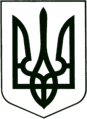 УКРАЇНА
МОГИЛІВ-ПОДІЛЬСЬКА МІСЬКА РАДА
ВІННИЦЬКОЇ ОБЛАСТІ                                                           РІШЕННЯ №519Про прийняття благодійної пожертви Керуючись ст.ст. 25, 26, 59, 60 Закону України «Про місцеве самоврядування в Україні», відповідно до Закону України «Про благодійну діяльність та благодійні організації», постанови Кабінету Міністрів України від 05 березня 2022р. №202 «Деякі питання отримання, використання, обліку та звітності благодійної допомоги», -міська рада ВИРІШИЛА:Прийняти безоплатно в комунальну власність Могилів-Подільської міської територіальної громади в особі Могилів-Подільської міської ради Вінницької області (код ЄДРПОУ 26340549, 24000, Вінницька обл., місто Могилів-Подільський, площа Шевченка, 6/16) транспортний засіб:  DAIMLERCHRYSLER (D), 2005 року випуску, номер шасі ____________________.Ціль благодійної пожертви – розвиток Могилів-Подільської міської територіальної громади.Затвердити договір благодійної пожертви від 25.04.2022 року.Передати в оперативне управління управлінню житлово -комунального господарства Могилів-Подільської міської ради (код ЄДРПОУ 21724512, 24000, Вінницька обл., місто Могилів-Подільський, площа Шевченка, 6/16) транспортний засіб, зазначений в пункті 1 даного рішення. Створити комісію з приймання-передачі транспортного засобу комунальної власності, зазначеного в пункті 1 даного рішення, на баланс управління житлово-комунального господарства Могилів-Подільської міської ради згідно з додатком. Доручити управлінню житлово-комунального господарства Могилів-Подільської міської ради (Стратійчук І.П.) здійснити всі необхідні дії щодо державної реєстрації транспортного засобу, зазначених в пункті 1 даного рішення.Контроль за виконанням даного рішення покласти на першого заступника міського голови Безмещука П.О. та на постійну комісію міської ради з питань комунальної власності, житлово-комунального господарства, енергозбереження та транспорту (Гаврильченко Г.М.).Міський голова                                                        Геннадій ГЛУХМАНЮКДодатокдо рішення 19 сесіїміської ради  8 скликаннявід 29.04.2022 року № 519СКЛАДкомісії з приймання-передачі транспортного засобу комунальної власності на баланс управління житлово-комунального господарства Могилів-Подільської міської ради Секретар міської ради                                                    Тетяна БОРИСОВАВід 29.04.2022р.19 сесії8 скликанняГолова комісії:Безмещук Петро Олександрович перший заступник міського голови.Секретар комісії:Бурик Наталя Василівна начальник відділу, головний бухгалтер управління житлово-комунального господарства Могилів-Подільської міської ради.Члени комісії:Стратійчук Ігор ПавловичРотар Віктор ІвановичПолітанська Олена ІванівнаГаврильченко Геннадій Миколайович начальник управління житлово - комунального господарства Могилів-Подільської міської ради;начальник фінансово-економічного управління Могилів-Подільської міської ради;     -     заступник начальника фінансово-              економічного управління Могилів-          Подільської міської ради,              начальник бюджетного відділу              фінансово-економічного управління           Могилів - Подільської міської ради              міської ради;депутат міської ради (за згодою). 